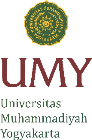 No 		:		Tanggal	: Hal 		: Pernyataan Komitmen dan Tanggung JawabLampiran: Kepada Yth.Rektoru.b. Wakil Rektor VUniversitas Muhammadiyah Yogyakarta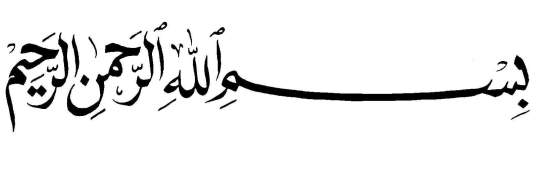 Dengan ini saya menyatakan bahwa:Seluruh informasi yang kami sampaikan dalam proposal berjudul ……………………………………………………………………….atau lampirannya adalah absah dan sahih.Menjamin terselenggaranya program ini sesuai dengan ketentuan yang berlaku di Universitas Muhammadiyah Yogyakarta. Demikian surat pernyataan ini dibuat dengan penuh kesadaran, semoga Alloh s.w.t. meridhoi. Amiin.Hormat kami, (………………………………………)Ketua Program Studi …..(………………………………………)Dekan/Direktur …..